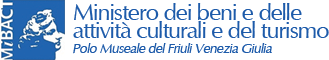 COMUNICATO STAMPA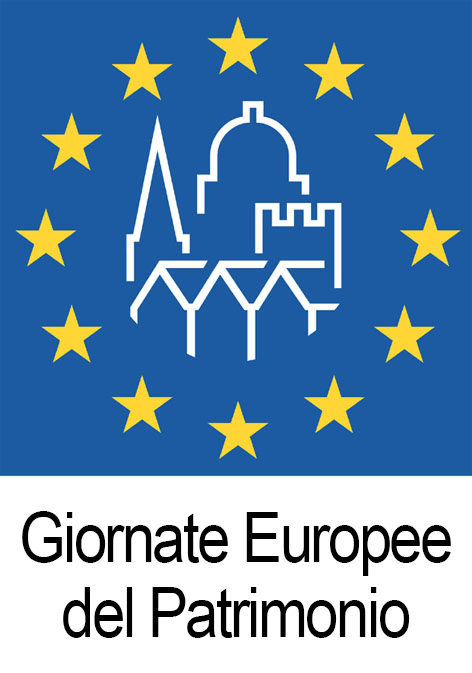 GIORNATE EUROPEE DEL PATRIMONIO 2017
23 e 24 settembre 2017Le Giornate Europee del Patrimonio (GEP) sono una manifestazione promossa a partire dal 1991 dal Consiglio d’Europa e dalla Commissione Europea con l’intento di potenziare e favorire il dialogo e lo scambio in ambito culturale tra le Nazioni europee.Dopo il successo delle passate edizioni durante le quali sono stati organizzati numerosi eventi dedicati e che hanno visto una partecipazione di pubblico superiore alle aspettative, le GEP tornano nei musei e luoghi della cultura di tutta Italia:sabato 23 settembre con orari e costi ordinari nel corso della giornata e apertura straordinaria serale di tre ore, con ingresso al prezzo simbolico di 1,00 €;domenica 24 settembre con orari e costi ordinari.Il tema scelto dal Consiglio d’Europa per la nuova edizione è “Cultura e Natura”, un argomento di grande attualità che permette di approfondire in modo critico il rapporto tra l’uomo e la natura e l’interazione dell’uomo con l’ambiente che lo circonda, in un ampio arco cronologico che va dalla preistoria all’epoca contemporanea.In Friuli Venezia Giulia, i musei del Polo museale del Friuli Venezia Giulia organizzano speciali visite guidate, aperture serali e concerti.- Museo archeologico nazionale di Cividale, UdineUomini e paesaggi. L’arrivo dei Longobardi e la trasformazione urbana e sociale della città.Sabato 23 settembre dalle 20.00 alle 23.00 (ultimo ingresso alle ore 22.30)Ingresso a 1€, visita guidata gratuita alle ore 20.30.Apertura serale del museo e visita guidata tematica alle ore 20.30 attraverso i contesti archeologici più rappresentativi che permettono di visualizzare il passaggio tra l’età tardoantica e quella altomedioevale, momento segnato da una significativa trasformazione strutturale e sociale della città di Cividale. Prenotazione obbligatoria chiamando il numero 0432 700700.Domenica 24 settembre ore 16.00.Ingresso intero 4€, ridotto 2€.Visita guidata tematica con prenotazione obbligatoria chiamando il numero 0432 700700.- Museo archeologico nazionale di Aquileia, UdineVolti di Palmira ad AquileiaSabato 23 settembre dalle 19.30 alle 22.30 (ultimo ingresso alle ore 22.00)Ingresso a 1€, visite guidate gratuite alle 20.30 e 21.30. Apertura serale del museo e visite guidate alle ore 20.30 e 21.30 alla mostra “Volti di Palmira ad Aquileia”. La mostra ha portato ad Aquileia rilievi funerari palmireni di età romana custoditi in diversi musei italiani ed esteri, che sono stati allestiti, dopo importanti interventi di restauro, in un confronto-dialogo con reperti aquileiesi. Prenotazione obbligatoria al numero 043191035 dal lunedì al venerdì (9.00-13-00) o scrivendo una mail all’indirizzo museoaquileiadidattica@beniculturali.it.- Museo nazionale paleocristiano di Aquileia, UdineNote di paesaggio al Museo PaleocristianoIniziative straordinarie anche nei pomeriggi del sabato e della domenica, dalle 15.00 alle 19.00Sabato 23 settembre alle 17.30 Concerto del Theremin Guitar Quartet: il quartetto di chitarristi propone un vasto repertorio, che spazia dalla musica rinascimentale e barocca alla musica moderna e prova la grande versatilità di questo strumento, sia nella versione solista, che in questo tipo di formazione, caratterizzata da sonorità suggestive e dagli effetti timbrici e musicali molto coinvolgenti.Domenica 24 settembre alle 16.00Percorso interattivo rivolto ai più piccoli e dedicato alle rappresentazioni di elementi di paesaggio nei mosaici e nelle iscrizioni del Museo Paleocristiano. Inoltre, visita guidata al Museo alle 16.25. Per questi eventi si richiede la prenotazione al numero 043191035 dal lunedì al venerdì (9.00-13-00) o all’indirizzo mail museoaquileiadidattica@beniculturali.it.A Trieste, in collaborazione con la Soprintendenza Archeologia, belle arti e paesaggio, sarà possibile visitare l’importante edificio storico che ospita le due istituzioni, Palazzo Economo in piazza Libertà 7. - Palazzo Economo, TriesteInvito a Palazzo. Alla scoperta della dimora della famiglia EconomoDomenica 24 alle 10.00 - 10.30 - 11.00 - 11.30 - 12.00Visita guidata gratuita.Una serie di visite guidate gratuite farà conoscere gli aspetti più importanti, affascinanti e curiosi della dimora ottocentesca. Saranno illustrate le eccellenze storiche artistiche contenute nel palazzo: il sorprendente Salone piemontese, insieme settecentesco di specchi e stucchi dorati, acquistato dagli Economo sul mercato antiquario agli inizi del ‘900 e il ciclo pittorico delle tele dedicate al Progresso (1897), provenienti dallo scomparso Caffè della Stazione, eseguite dai più importanti pittori triestini. Inoltre, per la prima volta e in via del tutto eccezionale, saranno visitabili le cucine storiche del palazzo, in cui si conserva integra un’intera parete di forni in muratura e verranno spiegate le caratteristiche tecniche del manufatto, i sistemi di utilizzo e di alimentazione.Tutti gli eventi – anche quelli non organizzati dagli istituti statali - sono disponibili e in continuo aggiornamento sul sito www.beniculturali.it/GEP2017.Per seguire e raccontare l’evento sui social gli hashtag pensati per le due giornate sono #GEP2017 #culturaenatura #culturaèpartecipazione.Polo museale del Friuli Venezia Giuliapiazza della Libertà, 7 34100 Trieste+39 040 4194811 pm-fvg.sitoweb@beniculturali.it
http://musei.fvg.beniculturali.it 
FB Musei FVG – Polo Museale del Friuli Venezia Giulia